温州市教育教学研究院关于公布温州市首届初中生环境地图评审活动结果的通知各县（市、区）教育局教研部门，市局直属各有关学校：温州市首届初中生环境地图评审活动已结束，经评审，温州市实验中学《铲除蜘蛛网——温州市老旧城区线路上改下工程调查》等138幅作品获奖。现将结果予以公布（详见附件）。附件：温州市首届初中生环境地图评审获奖名单温州市教育教学研究院                          2022年5月20日抄送： 市教育局。温州市教育教学研究院办公室    　　 2022年5月20日印发附件温州市首届初中生环境地图评审获奖名单（按行政区划排序）一等奖（21项）温教研初〔2022〕56号序号成果名称学   校作  者指导教师1铲除蜘蛛网——温州市老旧城区线路上改下工程调查温州市实验中学卢荣梓 吴翊晨 徐  来 厉云豪唐宗俐2电惠你我温州市实验中学任尤一 陈韵如 陶炫璋 沈尚栩王志远3一州书润温州市实验中学倪梓鑫 梁思瑜 张荟萱徐历君4城市里的“老人家”温州市实验中学胡晋恺 叶  恒 高浩恺 吴川硕王志远5红动鹿城——赓续红色血脉，传承红色基因温州市实验中学金希桐 赵欣瑜 陈一诺 周妍彤王志远6为行人亮灯——关于鹿城区五马街道及周边区域行人红绿灯安排情况的调查报告温州市实验中学宋俊劭 周喆人 郑丞瑜 胡乐程刘彩萍7鼓楼街奶茶店布局分析温州市实验中学府东分校徐梓宸 李旻栩 郑与欣 詹翕越张家宁8“衣”旧情深温州市第二中学吴子墨 林昕语 潘咫遥 胡晨希黄洁如9人文校园，最美温大温州市第二中学夏翌恒潘纯纯10鹿城区社会公众对城市公园的需求分析温州市第二中学任  萱朱莉艳11三洋湿地的环境与经济温州市第二外国语学校谢意琳 吕佩岳 李晟恺 刘奕翔叶丽芳12S1永中站周边公交车衔接情况调查龙湾区海滨中学潘成望 潘苗苗 陈嘉嘉 潘思诺张莎莉13“面”对疾风 “条”出精彩——关于状元面馆的调查龙湾区实验中学吴书含孙丰华14古县探遗瑞安市玉海实验中学黄子艺林  丽15全民健身基地调查瑞安市莘塍第一中学陈语熙 陈雨轩刘明伟16社区停车位土地利用相关调查永嘉县实验中学卢良洁 陈睿珂 张彬姚周佩佩17横山村农业种植调查——茭白消失之谜文成县南田中学王慧妍刘万琴18探秘快递——对南田快递服务的调查文成县海亮华侨学校刘宏宇张正红19环保城市文成县振中学校李心蕾郭丽君20“双减”背景下平阳县学生补习调查平阳县实验中学蒋依璇 陈昕颖 林  慧21七星河污水改造平阳县鳌江镇第四中学周思晨柳小娜二等奖（42项）二等奖（42项）二等奖（42项）二等奖（42项）二等奖（42项）1温州市房价关系图温州外国语学校汪钰涵 陈  妙李艳凤2三垟湿地绿化调查温州外国语学校王欣彤 周芊妤 陈 澄斯  亿3纱帽河环境地图温州市第二外国语学校林晨希 王铮妮 麻翡珏 瞿若楠叶丽芳4城市绿心管理与发展——三垟湿地温州市第二外国语学校薛嘉琳 何睿琦 周呈恺 应  悦叶丽芳5鹿城名人馆发展调查温州市第二十一中学张芯蕾倪佩佩6语消瓯江畔——探究温州方言的现状温州市实验中学尤缤贝 沈忆辰 陈佳辰 陈泱诺王志远7跨越时空的古韵新貌温州市实验中学胡语函 李晨瑜 陈  羡金  亮8温州“1点点”与鹿城区各方位发展关系温州市实验中学郑  哲 王雅萱金  亮9新光闪朔——朔门街整体改造调研温州市实验中学孟吴优 严宸曜徐历君10鹿城区城市书房分布图温州市南浦实验中学方曾仪吕秀约11五马街的前世今生温州市第十七中学吴彦佐林海静12江心屿龙湾区海滨中学廖朝艳王剑远13温州五马街——见证改革开放的老街温州市中通国际学校周程曦刘  影14“河水”不犯“污水”龙湾区海滨中学谢可优 潘诗韵 陈  淇张莎莉15钟灵毓秀 拾遗龙湾龙湾区海滨中学廖俊皓 张楚涵 吴沛灿张莎莉16垃圾去哪儿龙湾区外国语学校季栩多 周  恬方  兰17台风“黑格比”温州市第二十中学梁欣诺 申婷婷缪艳艳18永昌堡古建筑调查龙湾区实验中学项希涵 温雅妍 陈慧娴李启建19寺前街的前世今生龙湾区实验中学张硕格 陈斯涵 张凯程季婷婷20瓯海区环境地图北京外国语大学温州附属学校熊欣桐郑亦汝21平潭岛地图北京外国语大学温州附属学校姜芷祎 蔡一贺郑亦汝22大发·凯旋门人文景观调查温州高铁新城实验学校潘谷力谢黎敏23关于水源对城市部分建设影响的初步探究——以瓯城水为例温州外国语学校娄桥分校陈文悦沈  芳24共建“无噪”校园洞头区海霞中学林诗芸 甘伟宏 林欣晨何丽琴25洞头开元战役措施洞头区海霞中学郭翔宇 褚鑫怡何丽琴26乐清市书苑分布图乐清市外国语学校郑歆诺王振敏27乐清特色美食乐清市虹桥镇实验中学郑书晴吴品玲28乐清市雁荡山——生态雁荡乐清市外国语学校屠渝若程晓艳29明镜公园环境考察瑞安市莘塍第一中学缪浠乐刘明伟30老建筑和新情怀的碰撞瑞安市玉海实验中学黄文可 施雅倩 鲁  果 陈  杰郑菲菲31源远流长——瑞安市景区的开发与保护瑞安市新纪元实验学校许星源 陈  澄 许倩怡陈华妹32走进玉海藏书楼瑞安市安阳实验中学蔡诗慧 蔡心悦 邱欣蕾 张珍妮叶谢柳33无处置车——瑞安市花园新村居民停车位置调查瑞安市玉海实验中学魏光昊 倪铭泽郑菲菲34玉海缥缃——瑞安市图书设施分布情况瑞安市新纪元实验学校林广闵 林纪翰 孙榆婷 王晨睿戴爱平35守护一方水土——瑞安市环境治理瑞安市新纪元实验学校肖  瑶 潘瑞煊 程熙雯陈华妹36陌默路上陌默的人瑞安市玉海实验中学金博闻林  丽37文明离我们有多远瑞安市玉海实验中学项可蓥 严如艳 洪亚维 林诺形林  丽38鹅浦公园生态环境调查永嘉县实验中学叶施琪周佩佩39天然的森林氧吧文成县振中学校胡夏宇翁玲玲40苍南县生态植物苍南县灵溪镇第一中学江滨校区苏  泽王  鹏41“话”说苍南——领略乡间方言的魅力！苍南县灵溪镇第一中学江滨校区雷昕怡陶朝建42温州市森林康养产业发展现状与对策研究——以永嘉书院为例温州滨海学校黄  丽 卜佳歆杨林巧三等奖（75项）三等奖（75项）三等奖（75项）三等奖（75项）三等奖（75项）1南塘风貌区发展调查温州市第二十一中学李婷婷 陈锦轩倪佩佩2马鞍池郁金香花展调查温州市第二十一中学金妤馨李  颖3江心屿共青湖以南调查温州市艺术学校王韵怡 林栩羽 张菀桐 章雅洁李贝贝4龙湾机场之环境探索温州市艺术学校潘依静 余天瑞李贝贝5温州为什么选择S1而不是地铁温州市艺术学校季思妍 吴璟茗 潘依霞 李子豪李贝贝6鹿城区勤奋河一带环境调查温州外国语学校林珏吟 邓紫含 翁紫桐 林哲雅李艳凤7杨府山公园生态调查温州市英才学校付俊博 潘佳佳 许  诺陈赖恩8“影”人注目温州市英才学校陈柯缘 张煊晟 张鑫宇邵浙鸥9旧城改造温州东瓯中学吕怡娴刘震宇10探究温州特产——瓯柑温州市第十九中学游珂宁 陈旭涨 王愉宸 朱安洁厉云和11AED救命地图温州市南浦实验中学林单钧吴绮虹12罗东锦苑车辆停放情况探究龙湾区永中中学叶佳妮王晓刚13龙湾区旅游景点调查报告龙湾区实验中学郑铭敏李启建14温州轻轨S1调查报告—以奥体站、永中站为例龙湾区实验中学王含予 王雨恬 陈甚源周丹微15鹿西岛北京外国语大学温州附属学校陈度赫 陈翊冉 邵依佳郑亦汝16给垃圾一个家——新都会小区垃圾屋建设及现状调查温州高铁新城实验学校陈梦荧谢黎敏17灯树千光照——探索泽雅周岙花灯瓯海区泽雅中学陈紫萱 潘慧涵 金景雅 朱瑞雪杨晓华18“灵昆”建设洞头区灵昆中学张依依 林家琪陈晓娟19中心街上街垃圾桶分布调查洞头区海霞中学杨雅婷 包依冉 倪瑞璟 甘思语何丽琴20驶向春天的轻轨经开区沙城中学张治烨王恩友21江心屿环境地图经开区海城中学杨歆悦张源源22中雁荡山全景图乐清市外国语学校陈旖旎 黄雨嘉王振敏23清和公园——资源管理乐清市乐成公立寄宿学校王上好 黄睿昂 贾益凯朱如意24峃前村——乡村振兴模范村乐清市虹桥镇实验中学卓浩宸 李金翰 林  晨 周  鹏吴品玲25开新能源汽车，过低碳生活乐清市虹桥镇实验中学邵岩哲吴品玲26湖上垟环境污染大调查乐清市城东第一中学林晓韵林立勇27绿波速度，绿灯一路乐清市外国语学校刘本同邹莉莉28乐成自然文化景观分布乐清市外国语学校林孜诺包哲凡29自然温州胜景地图瑞安市安阳实验中学陈靖翰黄婵芳30温州空气质量调查瑞安市莘塍第一中学黄伊哈朱振强31探寻非遗的足迹瑞安市莘塍第一中学陈  则薛引迪32细水流长——集云山水库环境调查瑞安市玉海实验中学聂瑞西 黄弥可 洪子晴 阮梓浩林  丽33树茂草丰瑞安市玉海实验中学鲍恩慈 林建帆 许伊蕊郑菲菲34共享单车调查瑞安市飞云中学张诗淇钱张静35江心屿——诗之岛瑞安市塘下镇第一中学林之初章冠乐36瑞安传统美食分布瑞安市玉海实验中学刘锦哲林  丽37瑞安市图书馆调查瑞安市莘塍第一中学薛佐佐刘明伟38展望过去与未来，新能源汽车永嘉县实验中学朱珺琰林礼琼39我为“醉溪”发展出计谋                                                                                                                                                                                                                                                                                                                                                                                                                                                                                                                                                                                                                                                                                                                                                                                                                                                                                                                                                                                                                                                                                                                          永嘉县大若岩镇水云学校陈吴诗 陈静淑杨姝姝40永嘉县垃圾分类与回收现状调查永嘉县实验中学潘姿霖周佩佩41溪中自有黄金屋温州翔宇中学陈一源 朱锦涵李娇英42追寻·红色永嘉印记永嘉县崇德实验学校陈劲翰谷明剑43“溪救”不“惜就”温州翔宇中学陈诗怡 陈依婧 孙逸美 朱依慧李娇英44永嘉县垃圾分类现状调查永嘉县实验中学梅钰雯 刘梓睿 周宜欣吴晓丽45鹅浦公园环境的探索研究与保护永嘉县城关中学邵  禾 陈梦瑶董晓艳46水韵古村——苍坡古村旅游开发研究永嘉县岩头镇港头学校李妍妍南  坤47鹅浦公园之环境调查永嘉县城关中学周  然厉  跃48碗窑古村平阳县新纪元学校卢宵玲柳圣早49凤湖湿地公园植物分布情况的调查平阳县青蓝双语学校黄雨铮 蔡昊霖 肖逸帆欧阳敏娜50水头皮革污染调查地图平阳县新纪元双语学校施昌杰 张紫妍 林思晨叶夏生51中国印刷城——龙港平阳县新纪元蓝田学校方梓璐黄莉莉52相约北京冬奥平阳县昆阳镇第二中学尹李天宸 尹李天翊谢莹莹53七星河环境污染调查平阳县鳌江镇第四中学周雯雯柳小娜54塘河一日游平阳县昆阳镇第二中学陈学瑾陈小红55魅力鳌江平阳县昆阳镇第二中学林洛熙陈小红56凤湖主题公园地图平阳县昆阳镇第二中学郑妮亚 黄梓晨 孔祥煜周赛芳57共享单车停哪里平阳县鳌江镇第四中学张子依柳小娜58江救不将就平阳县鳌江镇第四中学管福楚柳小娜59鳌江镇古今名士分布图平阳县鳌江镇第四中学金子耘柳小娜60打造森林康“氧”基地泰顺县实验中学吕晋怡 何  一 张振轩 夏肇鑫张淑艳61徐岙底调查报告泰顺县实验中学薛舒格 赖安琪 徐  嘉 苏  寒张淑艳62浙江电网“充电宝”——泰顺抽水电站调研泰顺县实验中学夏璐怡 蔡思语 张傲之 胡  尊张淑艳63桥的印象泰顺县育才初级中学董嘉馨刘志娟64寨山公园——人文情怀文成县振中学校陈雨禾郭丽君65文成县珊溪镇旧城改造规划文成县海亮华侨学校何枳芸张正红66路堵？心堵？文成县海亮华侨学校蒋以歆张正红67寻访红色足记——文成县红色资源分布调查文成县南田中学夏祥怡刘万琴68创未来旅游县——文成旅游景点发展调查文成县二源镇中心学校蔡飞飞刘  芬69发展二源旅游镇文成县二源镇中心学校钟棋棋 吴荧荧 郑伊恬 吴佳琪周丽萍70金乡卫城遗址调查苍南县金乡镇石砰学校叶瑜欣 林  巧 杨恩琪周守令71苍南望里燕窠洞调查报告苍南县望里镇初级中学李欣芸 董艾倪芮红霞72江滨公园之生态调查苍南县星海学校黄亦暄李  飞73苍南县钱库镇村庄分布图苍南县星海学校陈生睿 陈如腾陈蓉蓉74人民公园——有关建筑损毁与动植物分布的调查报告苍南县灵溪镇第四中学兰庭凡叶忠正75龙港的古茗龙港市青华学校杨心蕊 郑晓彤时  雨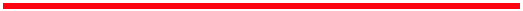 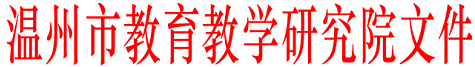 